Dear ClerkEMPLOYMENT LAND REVIEWCaerphilly County Borough Council has commissioned BE Group to undertake an Employment Land Review for the County Borough.  This forms part of an updated evidence base for the Replacement Local Development Plan. It will include a comprehensive study of the need and demand for office, manufacturing and warehouse space across the whole of Caerphilly.As part of the study BE Group is consulting with key stakeholders and in this respect, they are seeking the views of your Town/Community Council regarding supply and demand/need for employment sites and premises in your area.  It may be, for example, that there are buildings or sites in your local area which you wish to see redeveloped.  It may be that the Town/Community Council considers there is a need to provide more local employment opportunities.  Other possible views could relate to:The impacts of the Covid-19 Pandemic on the local economy A need for more sites for employment developmentA requirement for an improved supply of office/industrial premisesA desire to attract employers to your areaA wish to encourage more people to work locallyThe protection of the local area from unwanted development.These are just examples. It is recognised that each Town/Community Council varies in size, population, employment activity, etc. and may therefore have differing views or issues. Caerphilly County Borough Council would be grateful, therefore, if you could highlight this matter at your next Town/Community Council meeting.  We would very much appreciate any comments you may have, which should be provided direct to the BE Group either by:Email:   chriswilson@begroup.uk.comWriting to:  BE Group, 1st Floor, 501 Birchwood One Business Park, , Birchwood, Warrington WA3 7GBBE Group look forward to hearing from you and should you require any further clarification then please do not hesitate to contact Vince Sandwell or Chris Wilson at BE Group, tel: 01925 822112.Please can you respond by the 15th October 2021.Yours faithfully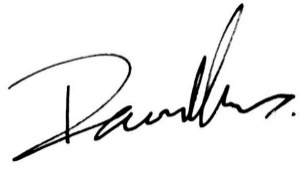 	Dave Lucas	Team Leader, Strategic PlanningYour Ref/Eich Cyf:Our Ref/Ein Cyf:Contact/Cysylltwch â:Dave LucasTelephone/Ffon:01443 E Mail/E Bost:lucasdj@caerphilly.gov.ukDate/Dyddiad:6 August 2021